Habitats in and around Nairobi, Kenya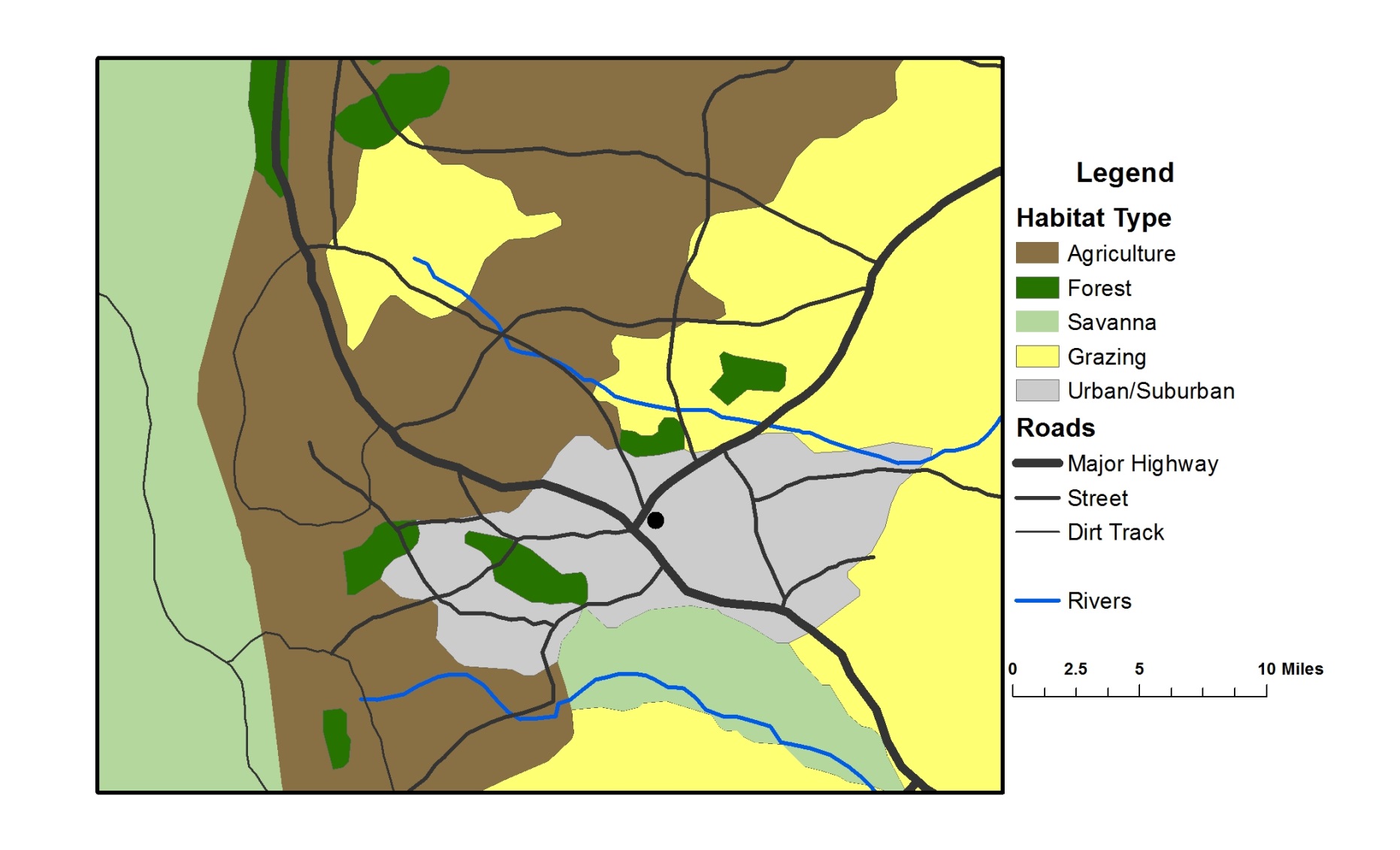 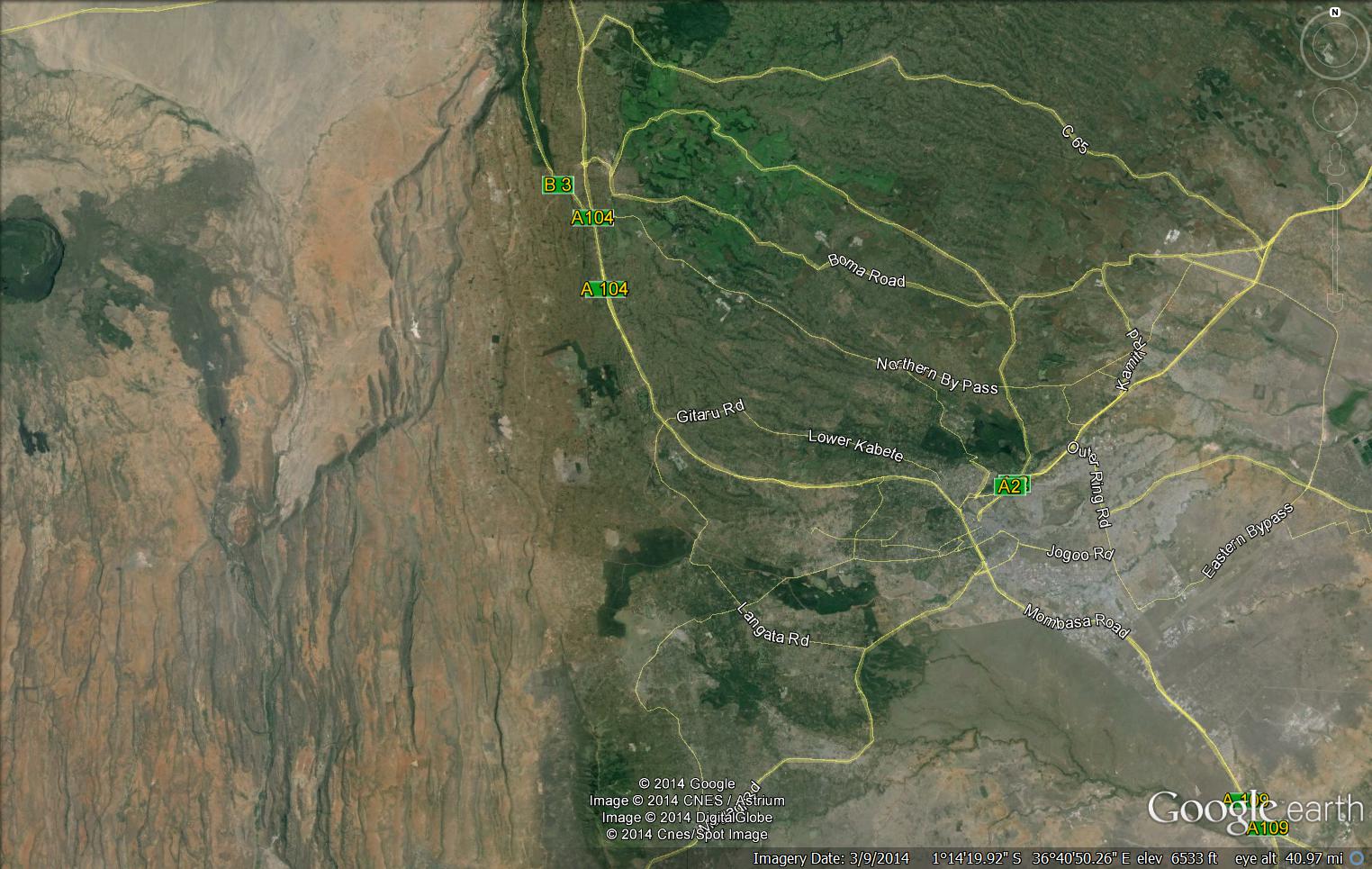 